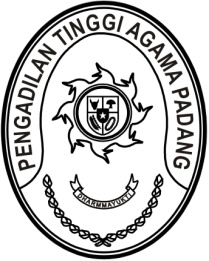 S  U  R  A  T      T  U  G  A  SNomor : W3-A/      /HM.01.2/5/2023Menimbang 	: 	a.	bahwa salah satu pegawai Pengadilan Tinggi Agama Padang mengadakan acara syukuran di Payakumbuh;		b.	bahwa guna mendukung kelancaran kegiatan tersebut dipandang perlu menugaskan Aparatur pada Pengadilan Tinggi Agama sebagai Pendamping;MEMBERI TUGASKepada 	: 	Nama	: Doan Falltrik		Jabatan	: PPNPN		Unit Kerja	: Pengadilan Tinggi Agama PadangUntuk	:	Mendampingi pegawai Pengadilan Tinggi Agama Padang RI dalam melakukan kunjungan ke Payakumbuh pada tanggal 13 Mei 2023;12 Mei 2023Kepala Subbagian 
Tata Usaha dan Rumah TanggaNurasiyah Handayani R., S.H.NIP. 198102212011012007Tembusan:Ketua Pengadilan Tinggi Agama Padang (sebagai laporan)